Государственное бюджетное профессиональное образовательное учреждение Республики Хакасия «Хакасский политехнический колледж»г. Абакан 2018 г.1. Общие положения1.1 Положение об электронных образовательных ресурсах ГБПОУ РХ «Хакасский политехнический колледж» определяет виды электронных образовательных ресурсов и требования к ним.1.2 Положение разработано с целью определения единых подходов к учету, классификации и минимальному наполнению ЭОР, используемых в учебном процессе колледжа.1.3 ЭОР содействует организации самостоятельной работы, индивидуализации обучения, активизации учебной деятельности обучающихся.1.4 Основными областями применения Положения являются реализация электронного обучения и использование дистанционных технологий в учебном процессе в колледже.2. Нормативно-правовая база2.1 Положение разработано в соответствии с действующим законодательством РФ, существующими международными стандартами в области подготовки материалов для электронного обучения:Федеральным законом «Об образовании в Российской Федерации»;Федеральным законом «Об информации, информационных технологиях и о защите информации» от 27.07.2006 N 149-ФЗ;Группой международных стандартов и спецификаций в области электронного обучения SCORM;ГОСТ-Р 52657-2006 «Информационно-коммуникационные технологии в образовании. Образовательные интернет - порталы федерального уровня. Рубрикация информационных ресурсов».3.Основные понятия3.1 Автономное обучение - обучение с помощью компьютера без подключения к информационно-телекоммуникационной сети.3.2 Дистанционные образовательные технологии – образовательные технологии, реализуемые в основном с применением информационно-телекоммуникационных сетей при опосредованном (на расстоянии) взаимодействии обучающихся и педагогических работников.3.3 Информационная обучающая система - информационная система, доступная в сетевом режиме, работающая в интерактивной форме, предоставляющая совместный доступ к ЭОР с возможностями контроля режима и статистики их использования в учебном процессе.3.4 Контент ЭОР – информация, логически связанная и представленная в форме, ориентированной на непосредственное восприятие обучающимися.3.5 Мобильное обучение - организация образовательной деятельности с применением мобильных технологий.Навигация – возможность быстрого перехода от одной темы к другой, получение необходимой справки, комментария, просмотр иллюстрации, быстрого нахождения необходимой информации, выхода в Интернет, обмен сообщениями по электронной почте.3.7 Сетевое обучение - форма обучения, при которой наряду с организациями, осуществляющими образовательную деятельность, также могут участвовать организации, обладающие ресурсами, необходимыми для осуществления обучения, проведения учебной и производственной практики и осуществления иных видов учебной деятельности, предусмотренных соответствующей образовательной программой.3.8 Смешанное обучение - образовательная технология, в основе которой лежит концепция объединения технологий классно-урочной системы и технологий электронного обучения, базирующегося на новых дидактических возможностях, предоставляемых ИКТ.3.9  Электронный образовательный ресурс (далее - ЭОР) – совокупность учебных и учебно-методических материалов, представленная в виде определенной информационно-технологической конструкции, удобной для изучения и использования в процессе обучения.3.10 Электронное обучение – организация образовательной деятельности с применением содержащихся в базах данных и используемой при реализации образовательных программ информации и обеспечивающих ее обработку информационных технологий, технических средств, а также информационно-телекоммуникационных сетей, обеспечивающих передачу по линиям связи указанной информации, взаимодействие обучающихся и педагогических работников.4. Виды электронных образовательных ресурсов4.1 ЭОР – основной компонент информационной образовательной среды (ИОС), который ориентирован на реализацию образовательного процесса с помощью информационно-коммуникационных технологий и на применение новых методов и форм обучения, таких как: электронное обучение;мобильное обучение;сетевое обучение;автономное обучение;смешанное обучение.4.2 Применение ЭОР в образовательном процессе в сочетании с системами управления обучением и управления контентом позволяет эффективно реализовать следующие задачи:организация самостоятельной когнитивной деятельности обучающихся;организация индивидуальной образовательной поддержки учебной деятельности каждого обучающегося преподавателями;организация групповой учебной деятельности с применением средств информационно-коммуникационных технологий.4.3 ЭОР должен:соответствовать современному научному уровню, обеспечивать творческое и активное овладение обучающимися знаниями, умениями и навыками, предусмотренными целями и задачами процесса обучения;отличаться полнотой информации, качеством методических приемов, наглядностью, логичностью и последовательностью изложения учебного материала.4.4 Классификация электронных образовательных ресурсов.4.4.1 По функции ЭОР, выполняемые в образовательном процессе:учебно-методический комплекс по дисциплине;учебная программа;конспект лекций;хрестоматия;словарь;справочник;практикум (комплект практических заданий, сборник задач, лабораторную работу, виртуальный практикум, сопровождение курсовых и дипломных работ, проведения научно-исследовательской работы, деловые игры);тест, комплект тестовых заданий;иллюстративный материал (набор слайдов, анимационные и видеофрагменты, аудиосопровождение);методические указания по выполнению практических и лабораторных работ, решению задач и т.д.;учебно-методическое пособие (различные комбинации методических указаний с другими видами учебных пособий);научно-популярная публикация;научная публикация;4.4.2 По виду образовательной деятельности;лекционное сопровождение (слайды, видеофрагменты, аудиосопровождение);сопровождение практикумов;самостоятельная работа;для системы дистанционного обучения;для системы электронного обучения;для самообразования;для краткосрочных курсов и системы повышения квалификации.5. Требования к электронным образовательным ресурсам5.1 Основные требования к электронным образовательным ресурсам:доступность посредством информационно-телекоммуникационных сетей, в т.ч. Интернет, в круглосуточном режиме;доступность с помощью единого сервиса («личного кабинета» обучающегося);адекватность содержания подразумевает соответствие ФГОС, полноту представления учебного материала, поддержку различных форм обучения (заочной, очной, индивидуальной и коллективной), поддержку разных видов учебных занятий, поддержку разных форм контроля знаний (входного, промежуточного, итогового, самоконтроля), учет новейших тенденций в науке и технике;востребованность ЭОР обучающимися в ходе образовательного процесса.5.2 Разработка ЭОР предполагает использование программно-инструментальных средств, позволяющие  реализовать в учебных целях общепринятые в глобальной информационной системе World Wide Web средства гипермедиа, способствующие активизации процесса обучения и позволяющие:использовать зрительную и звуковую, логическую и образную память;инициировать активность обучающегося в процессе обучения;организовать живую взаимосвязь между изучаемыми темами;включить контроль и самоконтроль в состав ЭОР.Подготовка электронного образовательного ресурса производится только с использованием лицензионных программных средств Создаваемые в колледже ЭОР  должны обеспечивать обучающемуся возможность работы в интерактивном режиме, легкость и простоту навигации по структуре ЭОР.  Готовый ЭОР размещается на серверах корпоративной сети для использования в образовательном процессе.6. Структурирование учебного материала электронных образовательных ресурсов6.1 Авторы ЭОР должны обеспечить:модульную структуру учебного материалачеткость деления учебного материала на составляющие части;представление каждого отдельного модуля и ресурса в целом в стандарте SCORM;простоту отбора учебного материала для различных категорий обучающихся путем исключения или дополнительного введения набора объектов изучения.6.2 Основная (обязательная, рациональная) структура ЭОР по дисциплине (модулю), должна включать в себя:рабочую программу дисциплины (курса); структуру ЭОР (оглавление по темам); цель и задачи изучения дисциплины;введение в дисциплину, междисциплинарный курс (история, описание, актуальность, место и взаимосвязь с другими дисциплинами программы, МДК по специальности);методические указания по самостоятельному изучению дисциплины, МДК;перечень модулей курса;итоговые контрольно-измерительные материалы по дисциплине, МДК;тематики для небольших исследовательских работ; список литературы (основной и дополнительной); глоссарий (толковый словарь терминов), персоналии; список сокращений и аббревиатур;библиотеку (хрестоматия (дайджест) по дисциплине, содержащая выдержки из учебников, научных и журнальных статей, методик и др. учебных материалов по тематике курса).Рекомендуемая структура ЭОР приведена в Приложении№1.Общий объем ЭОР определяется автором самостоятельно, исходя из объема основного содержания курса и объема дополнительного материала.Требования к модулю (дисциплине) и подход к его разработке:6.5.1 Семантическая самостоятельность - чёткие контуры предмета изучения. Модуль (тема) должен включать целостный комплекс учебной информации, каждая единица которой измеряется и оценивается, для чего разрабатываются материалы для самоконтроля и текущего контроля степени овладения учебным материалом модуля. 6.5.2 Самодостаточность - модуль содержит только необходимые и достаточные сведения, позволяющие полностью раскрыть содержание изучаемого предмета. Каждый модуль обеспечивается необходимыми дидактическими и методическими материалами. 6.5.3 Материал практических и лабораторных занятий каждого модуля должен быть проработан в комплексе с лекциями, дополняя их содержание изучением нового материала и приобретением определенных практических навыков (овладения методикой расчетов, решения задач с использованием вычислительной техники, навыками проведения экспериментов и т.д.) Состав (элементы) модулей (тем) и их содержание: 6.6.1 Название модуля, которое должно соответствовать определенной семантической категории изучаемой предметной области (в соответствии с рабочей программой);Ядро учебного модуля, раскрывающее его содержание: информационное обеспечение в виде лекций, практических и лабораторных занятий, а также материалы для организации самостоятельной работы обучающегося;Модуль может иметь соответствующее программное обеспечение для компьютера в виде автоматизированной базы данных, пакета прикладных программ, автоматизированной обучающей системы, мультимедиа материалов и т. д. для сопровождения ядра учебного модуля, а также обеспечения текущего контроля и промежуточной аттестации.6.6.4	При определении содержания учебного модуля рекомендуется установить:границы предметной области изучаемого модуля; опорные модули, т. е. модули, без знания которых невозможно успешное освоение данного модуля; смежные модули, т. е. модули, в которых раскрывается содержание наиболее близких в семантическом отношении к данному модулю предметов изучения; модули, в которых в дальнейшем будут использоваться учебные материалы данного модуля. ЭОР могут быть дополнены справочными изданиями и словарями, периодическими,  отраслевыми и общественно-политическими изданиями, научной литературой, хрестоматиями, ссылками на базы данных, сайтов, справочных систем, электронных словарей и сетевых ресурсов. 7. Использование ЭОР в учебном процессеРазмещение ЭОР осуществляется на базе ЦИТ ГБПОУ РХ ХПК.  Доступ  к  ЭОР предоставляется посредством официального  сайта  ГБПОУ РХ ХПК с использованием платформы LMS-MOODLE.Автор ресурса (преподаватель с правом редактирования) должен иметь аккаунт в MOODLE. Необходимым условием востребованности ЭОР в учебном процессе является наличие обучающихся, которые используют ЭОР (осуществляют доступ к учебным материалам, выполняют учебные задания, используют контрольно- измерительные материалы, используют средства взаимодействия с преподавателем и иные средства, предусмотренные ресурсом)Использование ЭОР в учебном процессе, контент которого представлен в авторской редакции и прошедший внутреннюю экспертизу ограничивается сроком в один учебный год, в течение которого проходит апробация ресурса. После апробации ЭОР  подлежит либо редакционной обработке, либо внешней экспертизе. Сведения о прохождении экспертизы указываются на титульном экране ЭОР. ПРИЛОЖЕНИЕ №1 РЕКОМЕНДУЕМАЯ СТРУКТУРА ЭЛЕКТРОННОГО ОБРАЗОВАТЕЛЬНОГО РЕСУРСА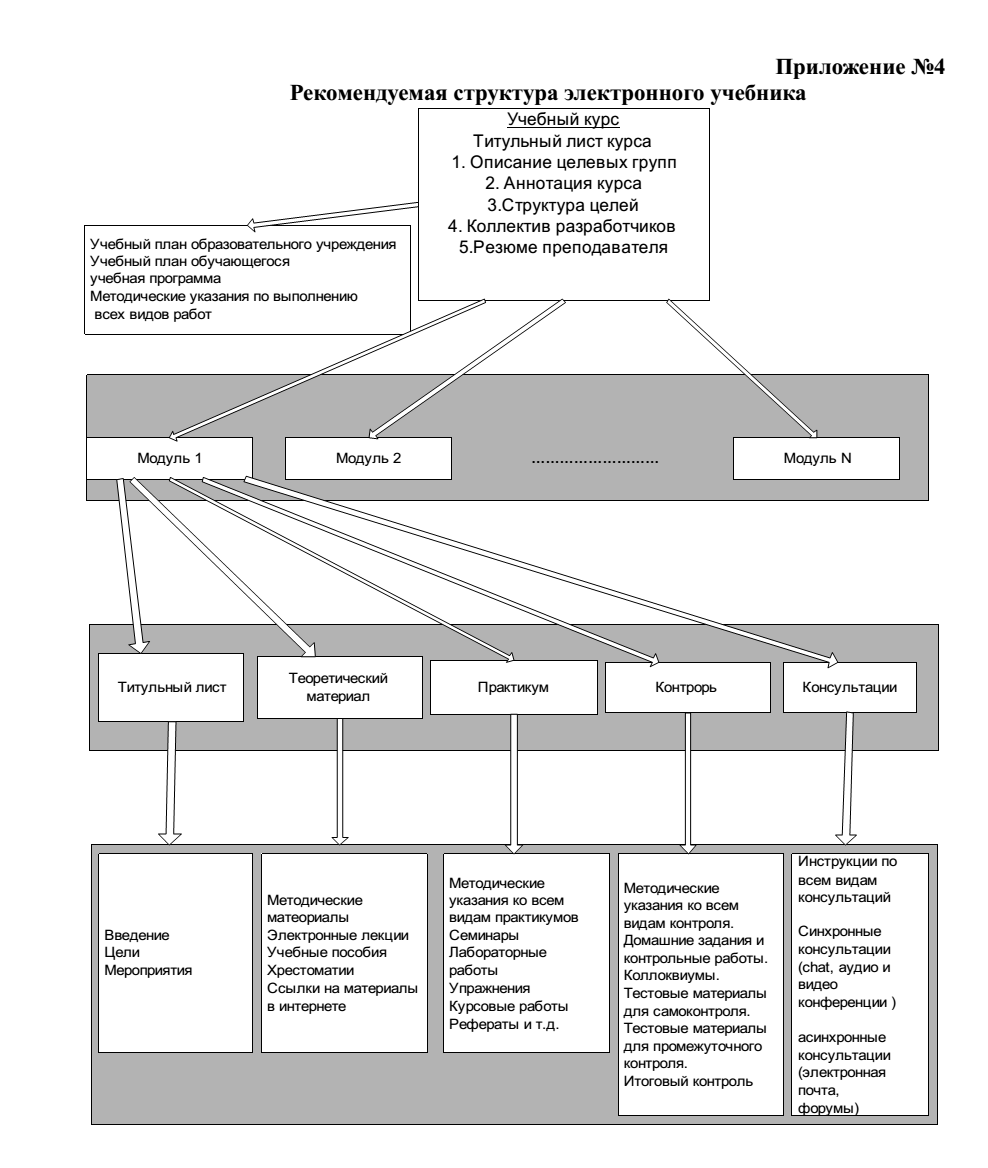 Утверждено приказом по колледжу№  37  от « 1 » августа 2018 г. ПОЛОЖЕНИЕО РАЗРАБОТКЕ ЭЛЕКТРОННЫХ  ОБРАЗОВАТЕЛЬНЫХ РЕСУРСОВ